The Joyful Noise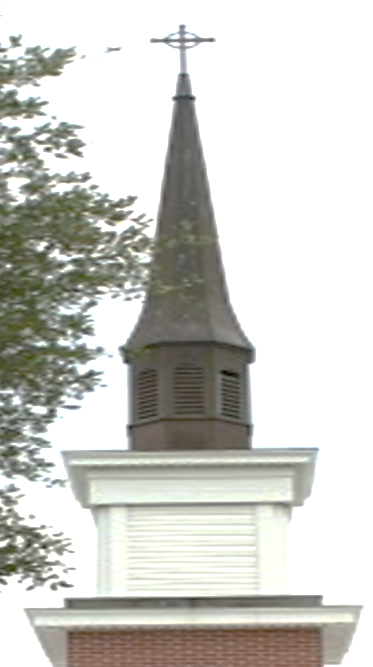 															  October 2022   Jackson Woods Presbyterian Church  10500 Stonewall Blvd    Corpus Christi, 78410Sunday School – Adults 9:30 – 10:15 a.m.   Fellowship Time  10:15 – 10:30 a.m.Morning Worship  10:30 – 11:30 a.m.    Nursery ProvidedFRONT PAGE DEVOTIONAL	 			Calm SpiritWhen things get stressful or change too much, I start to wonder about my spiritual health. How I am doing with God. I remember a Sunday where the Pastor declared “Spiritual Reality comes from a proper relationship with God.” So how do we check? James 1:19 “My beloved take note of this “everyone should be quick to listen, slow to speak, and slow to angerJames lists three responsibilities we have toward worship, prayer, and building a relationship with God:  Have an open ear, be slow to speak, and be calm in spirit.This sounds so easy, and as soon as say that I can hear my mother; “Ron, hold your horses! How well do you listen, how silent, and how calm?”   Rats!!  Another of many grade cards. If we must keep score, I do not do any of the three very well.The most troublesome of James responsibilities is the need to be calm in spirit. There are too many opportunities to: Rehearse resentmentsRemember regretsReenforce hurtI find it too easy for past resentments and past hurt to replay over and over interfering with calming my spirit. Keeping this baggage so close in memory will make you a prisoner of the past.The word of God is designed to change our lives. To hear the word, we must release the past. 2 Samuel 12: 22-23 “While the child was still alive, I fasted and wept……now that he is dead, why should I fast, can I bring him back to life again?”  The Lord encourages us to accept what we cannot change, look forward, and get up each morning refreshed and new. Pray and practice releasing grief and anger. It is so much work and so tiring to carry hurt and resentments from the past. We do not need to nail ourselves to a cross over and over. Jesus has already done that for us. ~ Ron Pinaire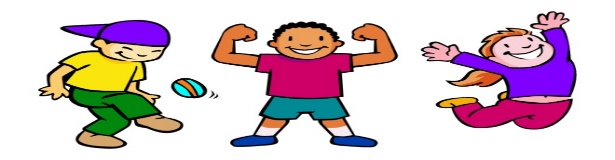 MLFLC OCTOBER NEWSFire Prevention Week	October 10 - 14	Monday October 10 - Show your spirit wear red for fire prevention week.Tuesday October 11 - wear your superhero costume.Wednesday October 12 -   Wacky Day!Thursday October 13 - Fire department presentation at 2:15 p.m. Dress up as firefighter.Friday October 14 - Wear your PJs to school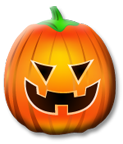 FALL FESTIVAL On Monday, October 31 we will celebrate “Fall” with “Trick or Treating” around the gym at 2:30. Your child may bring or wear their costume for the festivities.  We need each child to please bring a bag of candy and a bucket or bag for the event.   Keep in mind we are a church run facility, no scary costumes, please.  After “Trick or Treat” the children will return to their classrooms for a party.  Please sign up to bring goodies for the party in your child’s classroom.  Parents are welcome to come see us! Enrollment: 50 + 1 infant 10/3/22Prayers and Concerns of FaithPlease pray for Donna Freeman, David Mayo's daughter, health concernsOur Prayers are with Byron Sanderfer, health concernsPray for Audrey Burge, recovering from her recent surgery.Keep those people affected by gun violence throughout the country in your prayers.Our prayers are with the people of Ukraine.Pray for Maxie Bryant who is home recovering after a fall.Keep Joyce Baker in your prayers, recovering from cancer treatmentsPray for Warren Albrecht, and his continuing battle with ALS.Our prayers are with Kevin (Elayne’s stepson). He is a nurse working with COVID patients in VA.Pray for those receiving cancer treatments: Paislie Rothlisberger, Dawn Flores.Keep David Mayo, Donna Freeman, and Ted Sanderfer in your prayers: health concerns.Our prayers are with these members & friends: Gwen McKinley, Cayden Rios, Carolyn Turner, Wendy Williams (Nave), Marie Gray, Ann Staton, Tootsie Anderson; Mike’s mom Gayle Hallgarth; Paul & Ellen Young, Suzi Baker, Jerane's grandchildren Harrison & Kaitlyn; Vicki Keach, knee surgery; and Jean & Elwyn’s grandson, Kyle DrollPray for Those in Harm’s Way - Military Service Personnel, First Responders, Healthcare WorkersPray for the Miracle League of Corpus ChristiPray for our ECDCPray for Faith Presbyterian Church, Woodsboro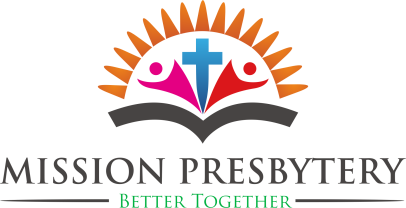 Mission Presbytery meets October 21-22. The meeting will take place at First Presbyterian in Rockport.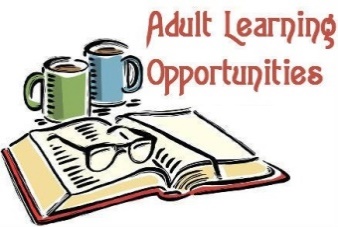 ADULT SUNDAY SCHOOL We begin our study, God’s Exceptional Choice. We look forward to a year of The Present Word, our denomination’s adult Bible study. Coffee and snacks provided. ReportJWPC Search Committee (PNC) Members of your Search Committee (PNC) are Sandy Pinaire, Wendy Keach, and Andy Phillips. We have been in conversation with the search committees at Sinton PC and Grace Lutheran-Sinton. At our last meeting on August 29 at Sinton, our Search Committee decided to withdraw from the possibility of a three-church partnership. At this time, we wait for the sale of the Manse. Proceeds from the sale could impact the salary package for a part-time pastor.  Continued prayers are appreciated as we discern God’s vision for ministry at Jackson Woods Presbyterian Church.October Outreach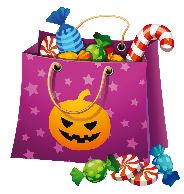 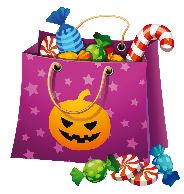 Outreach will be collecting candy and small miscellaneous items (stickers, erasers, pencils, etc.) on October 16 and 23.   October 30 we will put together baggies for the MLFLC children following brunch church. Contact Luke with any questions.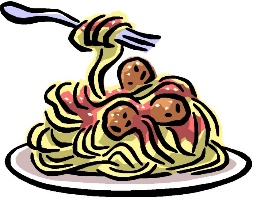 BSA TROOP 52 SPAGHETTI TAKE-OUT FUNDRAISER Sunday, October 16 11:30 am to 1:00 pm Our Troop Scoutmaster, Mr. Ordner, is a certified Food Protection Manager and all volunteers and scouts have Food Handler Cards. Tickets will be available next week. Thank you for supporting our youth!In this interim time at JWPC, reflect on a quote from Helen Keller -Often, we look so long at the closed door that we do not see the one that has been opened for us.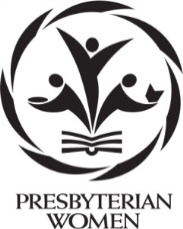 Women’s Morning Circle, Tuesday, September 20, 10:00 AM as we study Celebrating Sabbath: Accepting God’s Gift of Rest and Delight, by Rev. Carol Bechtel.  We are at Lesson #1, Sabbath and Celebration, (Matthew 11:28-12:13).  Consider this study as an invitation to practice Sabbath in real and practical ways. Books are at the Info Table. Snacks & coffee provided.